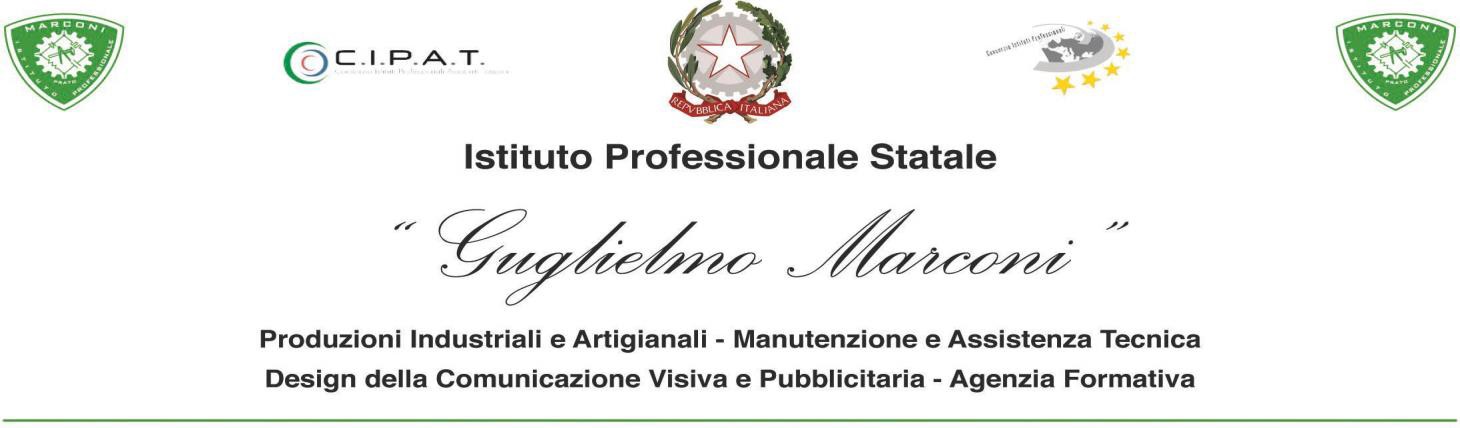 Modulo di Consegna/Verifica utilizzo dei DPI DipendentiDichiarazione di possesso da parte dei DIPENDENTI dei DPI d.lgs. 81/08.Il/la sottoscritto/a ________________________________________________________in qualità di dipendente per il corrente anno scolasticoDichiara:Di possedere, In base al d.lgs.81/08 e successive integrazioni i seguenti D.P.I., che saranno obbligatoriamente utilizzati in tutte le fasi lavorative, previste dalle “procedure di lavoro” e dal “documento dvai lutazione dei rischi” della scuola, in particolare l’allegato 4, informativa inerente il modulo di consegna dei DPI:Di richiedere al D.S. (o suo delegato) un nuovo D.P.I. in caso di smarri mento/rottura, prima di iniziare una lavorazione prevista con dispositivo di protezione.Di non effettuare alcuna attività senza il camice e/tuta e i D.P.I. previsti per la lavorazione.Allegare il documento di trasporto della ditta TOTI s.r.l. Indumenti da LavoroLetto, confermato e sottoscrittoPrato, ___________________________FIRMA	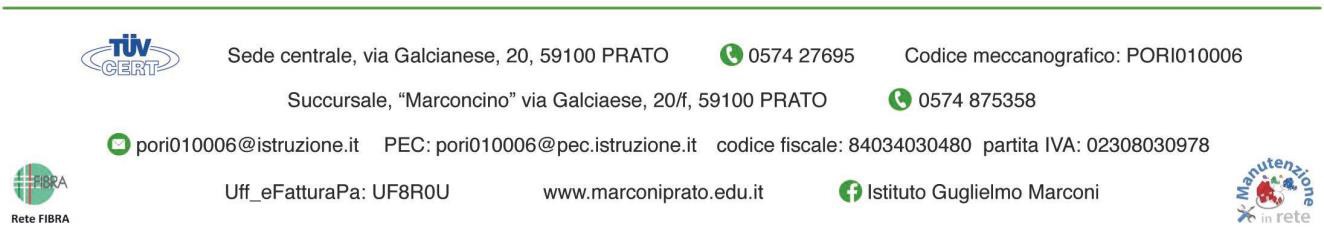 Scarpa di sicurezza (modello Sp1 per docenti e collaboratori scolastici – modello Sp3 per addetti officina)Camice blu /Tuta da lavoroGuanti rischio meccanico (Cod. Min. 2111)Guanti contro rischi chimici (lattice)Occhiale protettivo antiabrasivo e antiappannante Mascherina antipolverePer coloro che utilizzano saldatrice e motoseghe (vedi DPI specifici indicati nell’informativa e in dotazione nei laboratori – Allegato n. 4 del documento Valutazione dei rischi dell’Istituto)Altro